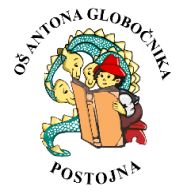 ŠOLSKI SKLAD OŠ ANTONA GLOBOČNIKA POSTOJNACesta na Kremenco 2 6230 PostojnaPostojna, 16. 11. 2022 Zadeva: PROŠNJA ZA PRISPEVEK V ŠOLSKI SKLADSpoštovani,Na naši šoli že vrsto let deluje Šolski sklad, ki je bil ustanovljen za pridobivanje sredstev iz različnih virov z namenom financiranja šolskih dejavnosti ter nakup opreme in učnih pripomočkov, ki se ne financirajo iz javnih sredstev ter za pomoč socialno šibkejšim učencem pri plačilu stroškov šolskih dejavnosti (šola v naravi, tabori in druge oblike vzgojno izobraževalnega dela).Na Vas se obračamo s prošnjo za donacijo sredstev v Šolski sklad OŠ Antona Globočnika Postojna. Veseli pa bi bili tudi daril, ki jih lahko uporabimo za dejavnosti na šoli.Pravne osebe lahko uveljavljate zmanjšanje davčne osnove v višini do 0,3 % obdavčenega prihodka kot olajšavo za donacije, kamor sodi tudi nakazilo sredstev za vzgojno-izobraževalne ustanove in v njihovem okviru v Šolski sklad. Veseli bomo vsakega vašega prispevka.Prosimo vas, da nam pomagate pri uresničitvi naših ciljev, saj je zbran denar v celoti namenjen otrokom Osnovne šole Antona Globočnika Postojna.Sredstva lahko nakažete na TRR: SI56 0129 4603 0675 497, sklic SI00 290900. Dodatne informacije dobite na telefonski številki: 068 646 703 ali na elektronskem naslovu: ana.savic@osagpostojna.si.V našem imenu in v imenu učencev, ki bodo vaše pomoči deležni, se vam vnaprej najlepše zahvaljujemo in vas lepo pozdravljamo.Predsednica UO šolskega sklada:                                                                        Ravnateljica                 Ana Savić                                                                                                 Darija Košir